Título do artigo ou do relato de experiênciaNome do primeiro autorNome do segundo autorNome do terceiro autorResumo: Se o artigo comunica trabalhos de pesquisa, o resumo descreverá: objetivos, fundamentação teórica e metodológica, justificativas e indicações de resultados. Se se trata de um relato de experiência, o resumo apresentará: público alvo (nível de ensino), práticas de ensino-aprendizagem ou intervenção social, realizadas e/ou em desenvolvimento explicitando os fundamentos teóricos e práticos que alicerçam as propostas. Sugere-se que o resumo seja o mesmo já publicado no Livro de Resumos da 2ª LiTE.Palavras-chave: palavra1; palavra 2; palavra N.Estrutura dos trabalhosOs relatos de experiência não só descrevem as práticas realizadas, mas também apresentam uma dimensão reflexiva sobre as mesmas. Assim, a elaboração do relato precisa incluir a análise crítica e reflexiva. Sugerimos que o texto final seja estruturado nas seguintes seções:TítuloResumo e palavras-chaveIntrodução (contextualização, objetivos e relevância)Embasamento teóricoMetodologia do trabalhoResultados obtidos (quantitativos e qualitativos)Considerações finais e/ou propostasReferências bibliográficasPor seu turno, os artigos devem apresentar as seguintes seções:TítuloResumo e palavras-chaveIntrodução (contextualização, objetivos e relevância)Embasamento teóricoMetodologia do trabalhoAnálise e discussão dos dadosConsiderações finaisReferências bibliográficasTanto artigos quanto relatos de experiência poderão ter entre 10 a 15 páginas. Citações e referências devem ser realizadas em conformidade com as normas da ABNT (NBR 10520 e NBR 6023.2018). Citações diretas que ultrapassarem três linhas devem ser apresentadas em parágrafo recuado.Estilo citação direta em parágrafo recuado. Fonte Times New Roman 11, recuo de quatro centímetros, alinhamento justificado, espaço entre linhas: 1,15.Estilo Normal. Parágrafo em bloco: 12 pt após a última linha, não use alínea paragrafal. Fonte: Times New Roman 12, alinhamento justificado, hifenização automática, espaço entre linhas: 1,15.Tabelas, gráficos e ilustrações deverão ser numerados e legendados conforme os exemplos abaixo.Tabela 1: Inserir descrição e indicar fonte.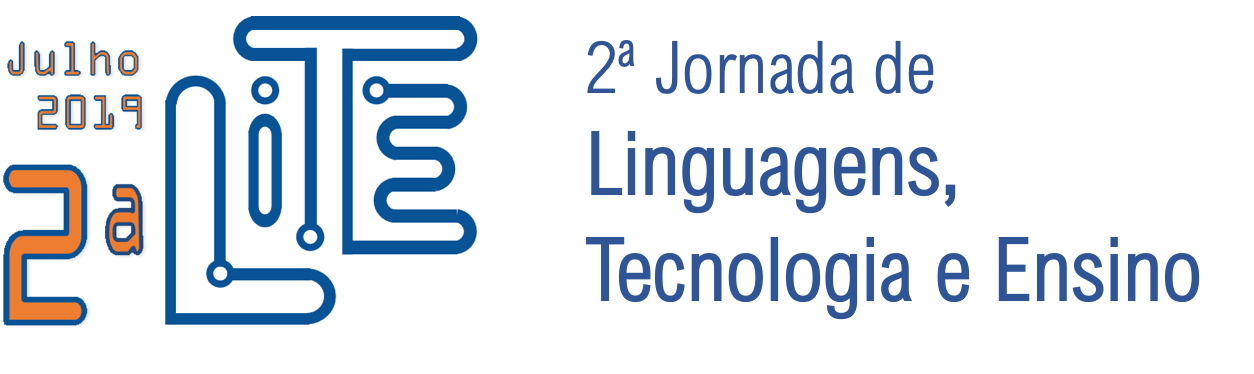 Figura 1: descrição e fonte.Referências bibliográficasFRANÇA, J. L.; VASCONCELLOS, A. C.; BORGES, S. M.; MAGALHÃES, M. H. A. Manual para normalização de publicações técnico-científicas. 8. ed. rev. e ampl. Belo Horizonte: UFMG, 2007.Rótulo de coluna 1Rótulo de coluna 2Rótulo de coluna NRótulo de linha 1Rótulo de linha 2Rótulo de linha N